Sinema Gişelerinin Tozu 2021’de Atılacak!
7.6.2020 - AntraktÖnceki yıllarda dünya sinema gişelerini kasıp kavuran efsanevi prodüksiyonların devam filmleri başta olacak şekilde vizyon çıkış tarihleri belirlendi. Kuzey Amerika ve dünya sinema çıkış tarihlerinin anons edildiği listede birbirinden kuvvetli prodüksiyonlar yer alıyor. ‘Hotel Transylvania’, ‘Minions’ ve ‘The Croods’ gibi animasyonların yanı sıra stüdyoların merakla beklenen ve dünya çapında milyonlarca biletli sinemasever tarafından takip edilen yapımlarından bazıları şunlar:23 Aralık 2020’de Joseph Kosinski yönetmenliğinde Tom Cruise ve Val Kilmer’lı ‘Top Gun Maverick’,
15 0cak 2021’de Sony’den ‘Peter Rabbit 2: The Runaway’, Universal’den ‘355’, Jason Statham’ın baş rolünde olduğu MGM prodüksiyonu ve Guy Ritche’nin yönetmenliğinde ‘Cash Truck’,
12 Şubat 2021’de Marvel Studios’tan Angelina Jolie ve Salma Hayek’li ‘The Eternals’,
05 Mart 2021’de efsanevi Hayalet Avcıları serisinin yeni filmi ‘Ghostbusters: Afterlife’,
21 Mayıs 2021’de Matrix serisinin dördüncü filmi ‘The Matrix 4’,
11 Haziran 2021’de Universal’den başka bir efsanevi seri ‘Jurassic Park: Dominion’,
25 Haziran 2021’de Andy Serkis’in yönettiği Sony filmi ‘Venom: Let There Be Carnage’.Şu günlerde halen bütün dünyayı etkisi altında tutan virüs salgını sebebiyle uluslararası gösterim tarihleri ertelenen, set çalışmaları değişen büyük bütçeli sinema prodüksiyonları arasında ‘John Wick: Chapter 4’, ‘Uncharted’, ‘Jackass’, ‘ The Suicide Squad’, ‘Space Jam 2’, ‘Cruella’, ‘Tomb Rider 2’, ‘The Asset’, ‘Samaritan’, ‘Infinite’ gibi gişe beklentisi yüksek projeler de yer alıyor. Tamamının 2021’den itibaren birer birer sinemalardaki yerini alacağı bu filmlerle, virüsle zor zamanlar yaşayan endüstrinin muhteşem bir dönüş yapması bekleniyor.Deniz Yavuz+90 532 3848301 +90 533 6279676antraktsinema.comdyavuz@bebekltd.comdenizeyavuza@antraktsinema.com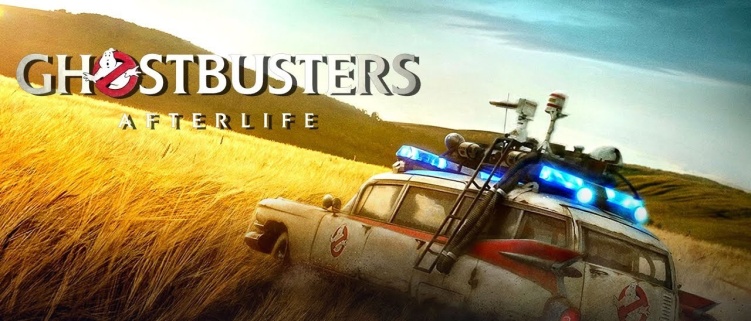 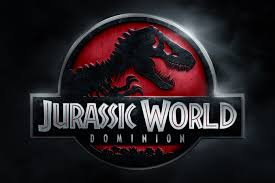 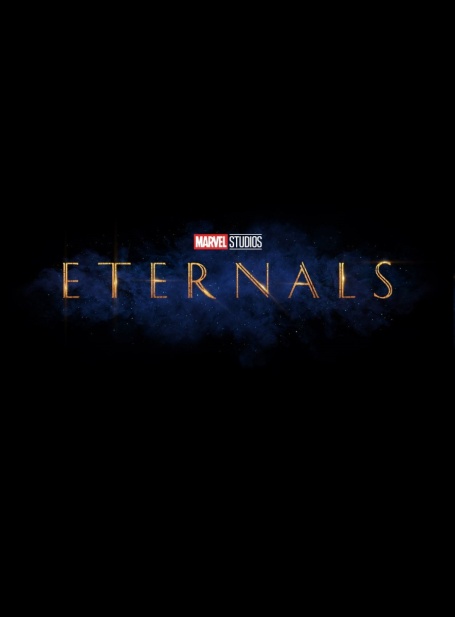 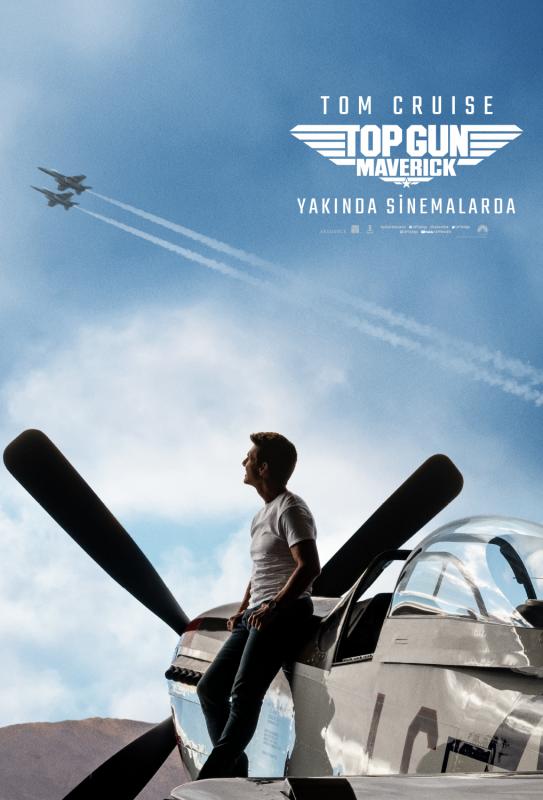 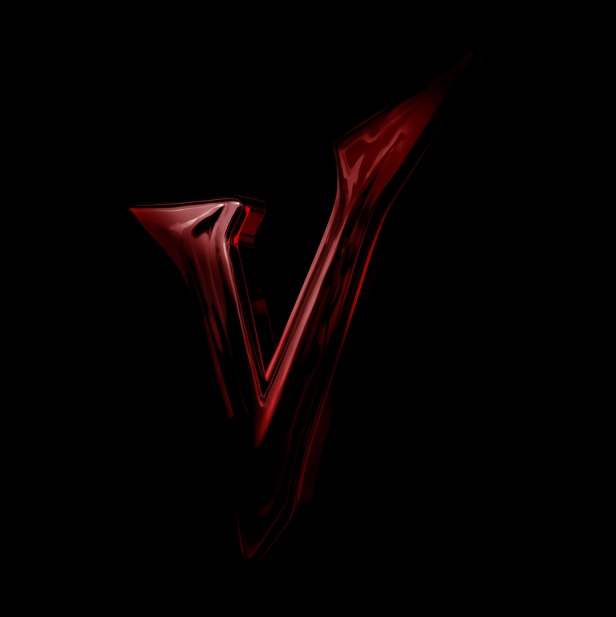 